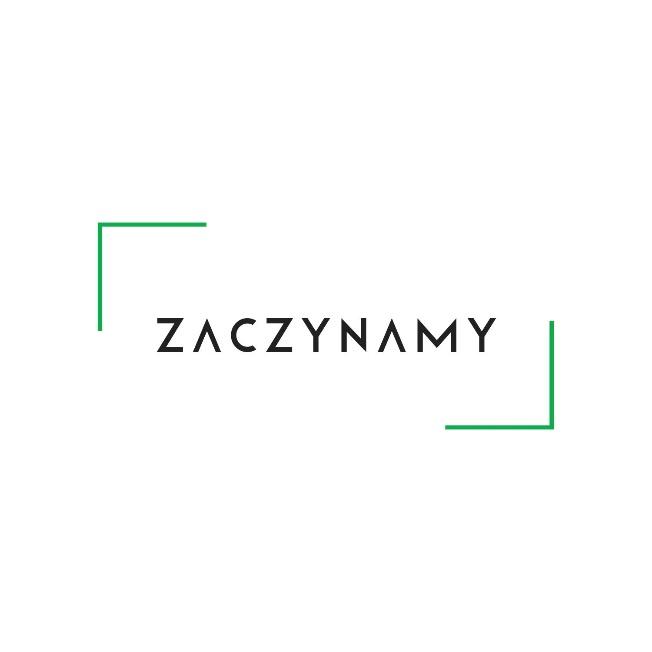 Formularz zgłoszenia finansowania działań badawczych dla grup doktorantów w ramach grantów „Zaczynamy”Uwaga: Maksymalny budżet to 6000 zł. Fundacja Zaczyn pokrywa w ramach osobnej puli koszty korekty, grafiki, druku – tych pozycji nie trzeba umieszczać w budżecie. Koszty niekwalifikowane: zakup sprzętu (komputery, kamery, aparaty etc.), chyba, że koszt ten zostanie odpowiednio merytorycznie uzasadniony – np. badania wykorzystujące elementy wizualneKoszty kwalifikowane: wszystkie uzasadnione realizacją badania. Członkowie Zespołu mogą przewidzieć dla siebie miesięczne stypendia, będą one jednak wypłacane w transzach, pierwsza: po rozpoczęciu projektu, druga: po dostarczeniu Fundacji raportów z realizacji działań: częściowego (w połowie przewidzianego czasu realizacji) i trzecia: po dostarczeniu raportu końcowego i jego akceptacji przez Fundację Zaczyn.Informacje dotyczące wnioskodawcyInformacje dotyczące wnioskodawcyInformacje dotyczące wnioskodawcyInformacje dotyczące wnioskodawcyInformacje dotyczące wnioskodawcyInformacje dotyczące wnioskodawcyKierownik/ Kierowniczka projektuKierownik/ Kierowniczka projektuKierownik/ Kierowniczka projektuKierownik/ Kierowniczka projektuKierownik/ Kierowniczka projektuKierownik/ Kierowniczka projektuImię i nazwisko kierownika/ kierowniczki projektuKontakt e-mailKontakt telefonicznyTytuł naukowy kierowniczki/kierownika projektuAfiliacja kierowniczki/kierownika projektuPublikacje łączące się z tematyką proponowanego badania lub udział czynny w konferencjachCzłonkowie Zespołu projektowego (maksymalnie 3 osoby)1Imię i nazwiskoKontakt e-mailAfiliacja2Imię i nazwiskoKontakt e-mailAfiliacja3Imię i nazwiskoKontakt e-mailAfiliacjaInformacje dotyczące projektuInformacje dotyczące projektuInformacje dotyczące projektuInformacje dotyczące projektuInformacje dotyczące projektuInformacje dotyczące projektuCzy projekt przewiduje badania realizowane przez Zespół?TAK/NIETAK/NIETAK/NIETAK/NIEInformacje dotyczące planowanych badańInformacje dotyczące planowanych badańInformacje dotyczące planowanych badańInformacje dotyczące planowanych badańInformacje dotyczące planowanych badańInformacje dotyczące planowanych badańTytuł badania – jednozdaniowym jasny i atrakcyjnyCzas realizacji (tylko badanie) – prosimy podać dokładną datę i kolejne elementy badania ich dotyczące. Prosimy pisać wg wzoru: Zadanie – czas realizacjiBadanie może trwać maksymalnie 5 miesięcy w tym czas dostarczenia raportul.pZadanieTermin realizacji (daty)Termin realizacji (daty)Czas realizacji (tylko badanie) – prosimy podać dokładną datę i kolejne elementy badania ich dotyczące. Prosimy pisać wg wzoru: Zadanie – czas realizacjiBadanie może trwać maksymalnie 5 miesięcy w tym czas dostarczenia raportuCzas realizacji (tylko badanie) – prosimy podać dokładną datę i kolejne elementy badania ich dotyczące. Prosimy pisać wg wzoru: Zadanie – czas realizacjiBadanie może trwać maksymalnie 5 miesięcy w tym czas dostarczenia raportuCzas realizacji (tylko badanie) – prosimy podać dokładną datę i kolejne elementy badania ich dotyczące. Prosimy pisać wg wzoru: Zadanie – czas realizacjiBadanie może trwać maksymalnie 5 miesięcy w tym czas dostarczenia raportuCzas realizacji (tylko badanie) – prosimy podać dokładną datę i kolejne elementy badania ich dotyczące. Prosimy pisać wg wzoru: Zadanie – czas realizacjiBadanie może trwać maksymalnie 5 miesięcy w tym czas dostarczenia raportuCzas realizacji (tylko badanie) – prosimy podać dokładną datę i kolejne elementy badania ich dotyczące. Prosimy pisać wg wzoru: Zadanie – czas realizacjiBadanie może trwać maksymalnie 5 miesięcy w tym czas dostarczenia raportuCzas realizacji (tylko badanie) – prosimy podać dokładną datę i kolejne elementy badania ich dotyczące. Prosimy pisać wg wzoru: Zadanie – czas realizacjiBadanie może trwać maksymalnie 5 miesięcy w tym czas dostarczenia raportuCzas realizacji (tylko badanie) – prosimy podać dokładną datę i kolejne elementy badania ich dotyczące. Prosimy pisać wg wzoru: Zadanie – czas realizacjiBadanie może trwać maksymalnie 5 miesięcy w tym czas dostarczenia raportuCzas realizacji (tylko badanie) – prosimy podać dokładną datę i kolejne elementy badania ich dotyczące. Prosimy pisać wg wzoru: Zadanie – czas realizacjiBadanie może trwać maksymalnie 5 miesięcy w tym czas dostarczenia raportuCzas realizacji (tylko badanie) – prosimy podać dokładną datę i kolejne elementy badania ich dotyczące. Prosimy pisać wg wzoru: Zadanie – czas realizacjiBadanie może trwać maksymalnie 5 miesięcy w tym czas dostarczenia raportuCzas realizacji (tylko badanie) – prosimy podać dokładną datę i kolejne elementy badania ich dotyczące. Prosimy pisać wg wzoru: Zadanie – czas realizacjiBadanie może trwać maksymalnie 5 miesięcy w tym czas dostarczenia raportuTermin przedstawienia raportu wstępnego i końcowego z badania prosimy podać dokładną datęOpis badania – max 5000 znaków ze spacjamiSzczegółowe efekty przeprowadzonego badania (np. raport, analiza etc.)Potencjał aplikacyjny planowanego badania -dla kogo wyniki mogą być istotne i w jaki sposób wykorzystane do stworzenia nowych, lepszych rozwiązań korzystnych dla osób starszychBudżet badania (kwoty brutto)Budżet badania (kwoty brutto)Budżet badania (kwoty brutto)Budżet badania (kwoty brutto)Budżet badania (kwoty brutto)NazwaLiczba jednostek (np. m-c/ h/sztuka)SumaWynagrodzeniaKierownik badaniaCzłonek ZespołuPozostałe koszty niezbędne do realizacji badaniaProsimy dodać kolejne wiersze jeżeli to konieczneCAŁKOWITY BUDŻET BADANIA (W PLN):